WINTER PLANTS THAT BLOOM IN GREECE 1. Prunus webbii Spach (Αμυγδαλιά, πικραμυγδαλιά) (blooming from  January-March)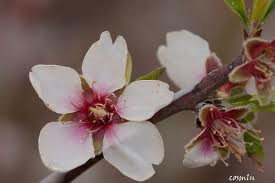 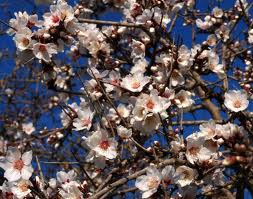 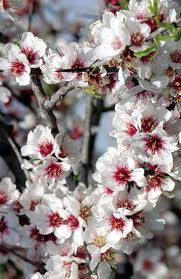 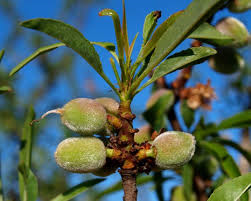 The produce contains  a toxic substance which is really dangerous. The seeds contain a kind of oil (amygdalarum) which is edible.properties: Its oil is pharmaceutical and is used for making emulsions. 2.Galanthus nivalis L. subsp. nivalis (γάλανθος ο χιονώδης) (blooming from February-April)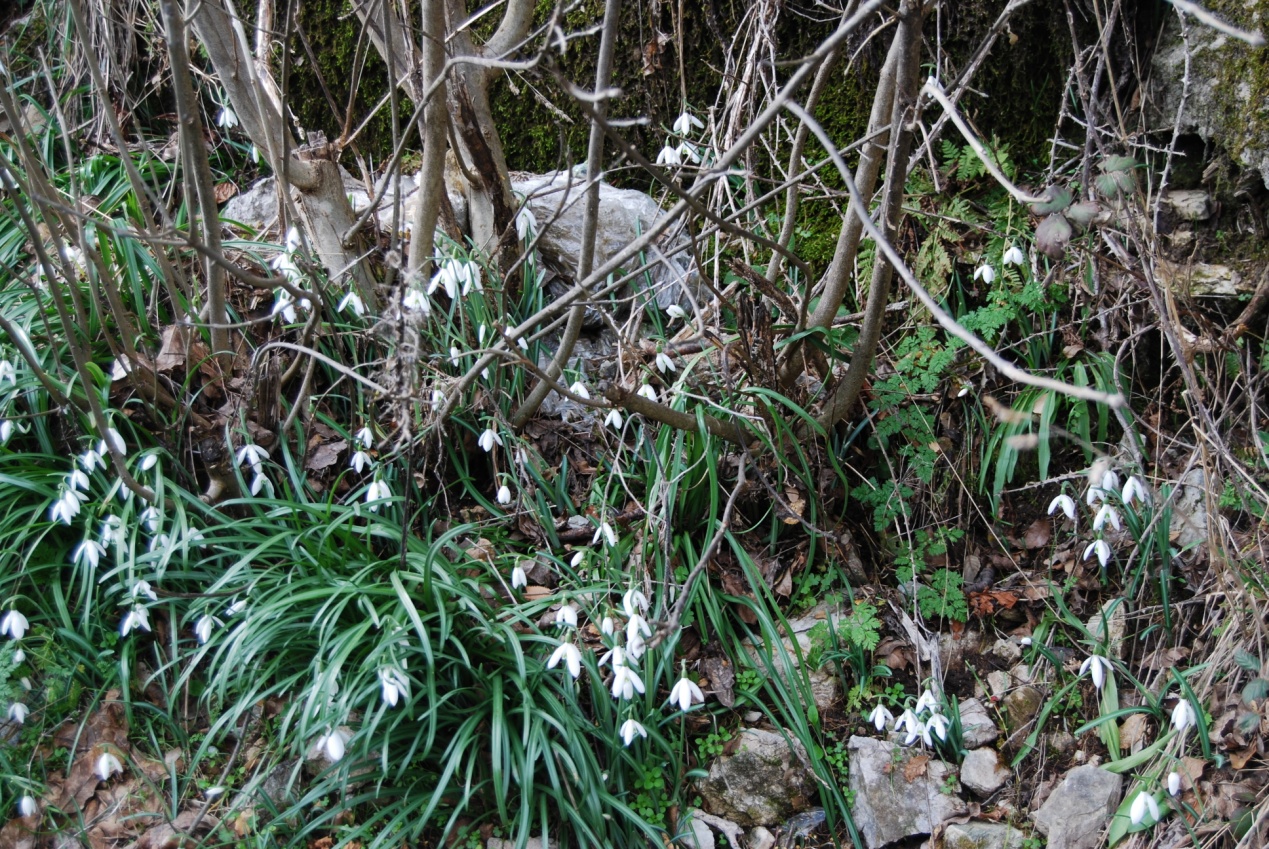 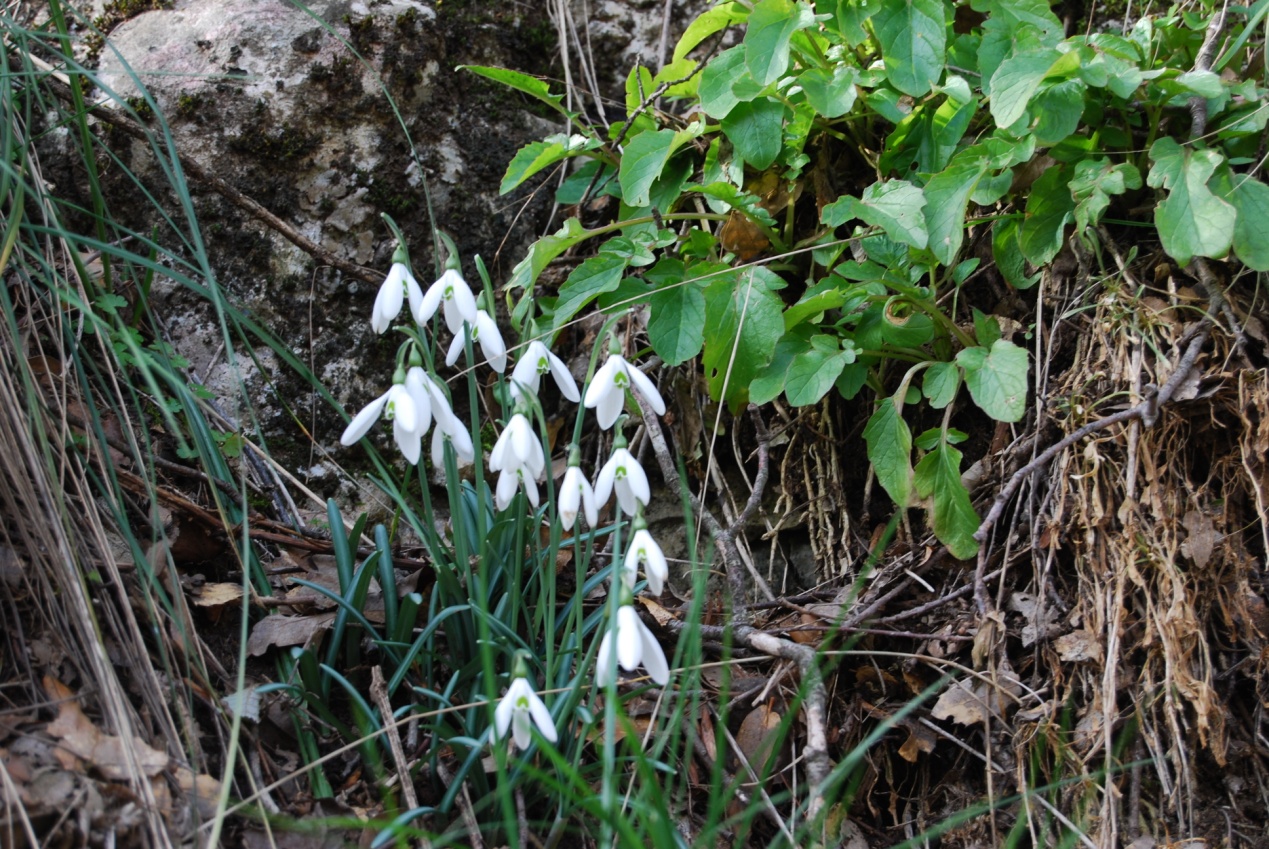 properties: The tea of the bulbs is regarded as emetic   3.Narcisus tazetta L. (γάλανθος ο χιονώδης) (blooming from February-April)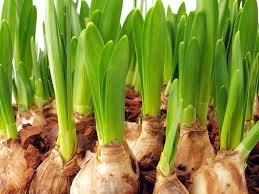 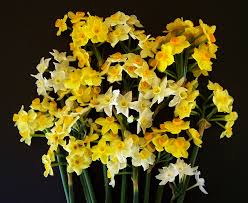 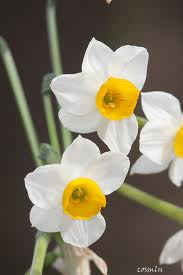   properties: The tea of the bulbs is regarded as emetic4.Fumaria oficcinalis L. (φουμάρια η φααμακευτική, κανόχορτο, χιονίστρες, καπνιά, στάχτερη) 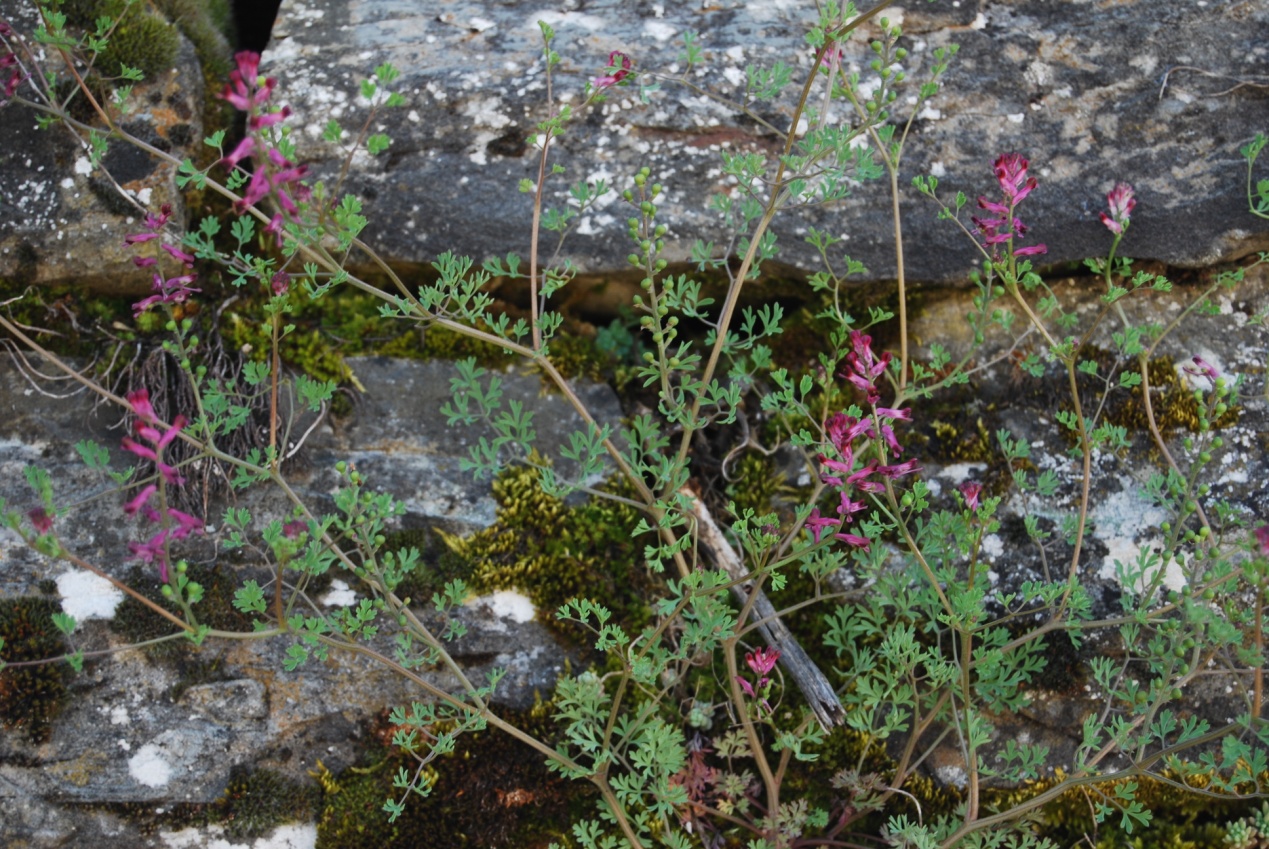 (February-May)properties:  It is used for curing/healing  eczemas, dermatitis and rash. It also acts as tonic, cathartic/laxative, diuretic and helps stomach problems. It fights obesity.